INDICAÇÃO Nº 04177/2013Sugere ao Poder Executivo Municipal a melhoria na iluminação na Rua Ver. José Rego, em frente ao DAE, no bairro Souza Queiroz.Excelentíssimo Senhor Prefeito Municipal, Nos termos do Art. 108 do Regimento Interno desta Casa de Leis, dirijo-me a Vossa Excelência para sugerir que, por intermédio do Setor competente, promova a melhoria na iluminação na Rua Ver. José Rego, em frente ao DAE, no bairro Souza Queiroz, deste município. Justificativa:Conforme visita realizada “in loco”, este vereador pode constatar a ausência de iluminação em frente do DAE, também em seu redor, deixando o local muito escuro e extremamente perigoso, dificultando a passagem das pessoas que por ali residem Plenário “Dr. Tancredo Neves”, em 19 de Julho de 2.013.Antonio Pereira-vereador-PT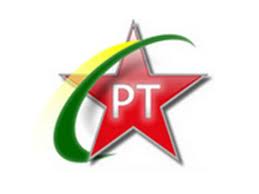 